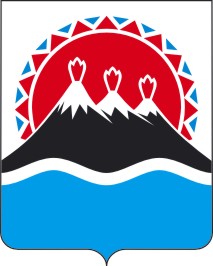 П О С Т А Н О В Л Е Н И ЕГУБЕРНАТОРА КАМЧАТСКОГО КРАЯ             г. Петропавловск-КамчатскийПОСТАНОВЛЯЮ:1. Внести в приложение к постановлению Губернатора Камчатского края от 28.12.2007 № 355 "О Порядке подготовки проектов правовых актов Губернатора Камчатского края, Правительства Камчатского края и иных исполнительных органов государственной власти Камчатского края" следующие изменения:1) в разделе 1:а) в абзаце первом части 1.4 слова "для разрешения" заменить словами "для решения";б) дополнить частью 1.91 следующего содержания:"1.91. Проекты правовых актов создаются на бумажном носителе или в форме электронных документов (за исключением случаев, когда проекты правовых актов содержат сведения, составляющие государственную тайну).Проекты правовых актов в форме электронных документов создаются с использованием системы электронного документооборота исполнительных органов государственной власти Камчатского края "СЭД Дело" (далее - СЭД "Дело") путем создания регистрационной карточки проекта документа (далее - РКПД) проекта правового акта, к которой прикрепляется проект правового акта.Проекты правовых актов Губернатора Камчатского края и Правительства Камчатского края подлежат обязательному согласованию в соответствии с разделом 3 настоящего Порядка.";2) часть 2.3 раздела 2 изложить в следующей редакции:"2.3. В структуру правовых актов может включаться вступительная часть - преамбула, не содержащая положений нормативного характера и разъясняющая цели и мотивы принятия правового акта.";3) раздел 3 изложить в следующей редакции:"3. Порядок согласованияпроектов правовых актов Губернатора Камчатского края,Правительства Камчатского края и иных исполнительных органов государственной власти Камчатского края3.1. Проекты правовых актов Губернатора Камчатского края и Правительства Камчатского края, созданные на бумажном носителе, согласовываются (визируются) с оформлением листов согласования к данным проектам по форме согласно приложению 8 к настоящему Порядку, которые помещаются на оборотной стороне последнего листа проекта правового акта (без учета приложений к нему).Согласование проекта правового акта Губернатора Камчатского края или Правительства Камчатского края, созданного на бумажном носителе, оформляется визами. Виза включает в себя наименование должности визирующего должностного лица, его личную подпись, расшифровку подписи и дату.При визировании проекта правового акта Губернатора Камчатского края или Правительства Камчатского края, созданного на бумажном носителе, начальником Главного правового управления осуществляется также парафирование каждой страницы правового акта, включая приложения к правовому акту (за исключением страниц, не содержащих предписаний нормативного характера (таблицы, графики, схемы, карты и другие).3.2. Проекты правовых актов Губернатора Камчатского края и Правительства Камчатского края, созданные в форме электронных документов, согласовываются (визируются) в СЭД "Дело". В поле "Визы и подписи" РКПД проекта правового акта указывается перечень должностных лиц, согласовывающих проект правового акта.При направлении проекта правового акта Губернатора Камчатского края или Правительства Камчатского края, созданного в форме электронного документа, на согласование разработчик проекта правового акта выбирает тип согласования проекта правового акта "по очереди". После завершения процедуры согласования проекта правового акта Губернатора Камчатского края или Правительства Камчатского края, созданного в форме электронного документа, всеми заинтересованными должностными лицами проект правового акта согласовывается в СЭД "Дело" начальником Управления секретариата Аппарата Губернатора и Правительства Камчатского края.Должностное лицо, согласовывающее проект правового акта Губернатора Камчатского края или Правительства Камчатского края, созданный в форме электронного документа, рассматривает проект правового акта и при отсутствии замечаний ставит в РКПД проекта правового акта отметку "Согласен".При несогласии с проектом правового акта Губернатора Камчатского края или Правительства Камчатского края, созданного в форме электронного документа, или наличии замечаний должностное лицо ставит в РКПД проекта правового акта отметку "Не согласен". Должностное лицо оформляет замечания в электронной форме в соответствующем поле окна "Визирование проекта" РКПД проекта правового акта либо прикрепляет замечания, оформленные в виде отдельного файла, в области "Файлы" окна "Визирование проекта" РКПД проекта правового акта.3.3. К должностным лицам, согласовывающим проекты правовых актов Губернатора Камчатского края и Правительства Камчатского края, относятся:1) руководитель исполнительного органа государственной власти Камчатского края - разработчика проекта правового акта;2) начальник Главного правового управления;3) руководители иных исполнительных органов государственной власти Камчатского края, руководители структурных подразделений Аппарата Губернатора и Правительства Камчатского края, к компетенции которых относятся вопросы, регулируемые проектом правового акта;4) руководитель исполнительного органа государственной власти Камчатского края, ответственного за внедрение процедуры оценки регулирующего воздействия проектов нормативных правовых актов Камчатского края и экспертизы нормативных правовых актов Камчатского края (в случае, если проекты нормативных правовых актов Губернатора Камчатского края и Правительства Камчатского края подлежат оценке регулирующего воздействия в соответствии с постановлением Правительства Камчатского края от 06.06.2013 № 233-П "Об утверждении Порядка проведения оценки регулирующего воздействия проектов нормативных правовых актов Камчатского края и экспертизы нормативных правовых актов Камчатского края");5) заместители Председателя Правительства Камчатского края, к компетенции которых относятся вопросы, регулируемые проектом правового акта;6) Вице-губернатор Камчатского края (в случае, если проектируемым правовым актом регулируются вопросы, отнесенные к его компетенции);7) Председатель Правительства - Первый вице-губернатор Камчатского края (в отношении проектов правовых актов Губернатора Камчатского края в случае, если проектируемым правовым актом регулируются вопросы, отнесенные к его компетенции);8) Первый вице-губернатор Камчатского края (в случае, если проектируемым правовым актом регулируются вопросы, отнесенные к его компетенции).3.4. При необходимости согласование проектов правовых актов Губернатора Камчатского края и Правительства Камчатского края может осуществляться руководителями территориальных органов федеральных органов исполнительной власти по Камчатскому краю, к компетенции которых относятся вопросы, регулируемые проектируемых правовым актом.3.5. Подготовленный проект правового акта Губернатора Камчатского края или Правительства Камчатского края в первоочередном порядке согласовывается руководителем исполнительного органа государственной власти Камчатского края - разработчика проекта правового акта.3.6. Проект правового акта Губернатора Камчатского края или Правительства Камчатского края, согласованный руководителем исполнительного органа государственной власти Камчатского края - разработчика проекта правового акта, направляется в Главное правовое управление для проведения правовой экспертизы, а также в отношении проектов нормативных правовых актов Губернатора Камчатского края и Правительства Камчатского края - антикоррупционной экспертизы.В случае, если нормативными правовыми актами Камчатского края предусмотрено, что проект правового акта Губернатора Камчатского края или Правительства Камчатского края до его направления в Главное правовое управление должен быть согласован руководителями отдельных исполнительных органов государственной власти Камчатского края, проект такого правового акта направляется в Главное правовое управление с согласованиями руководителей соответствующих исполнительных органов государственной власти Камчатского края.В случае, если пояснительная записка к проекту правового акта Губернатора Камчатского края или Правительства Камчатского края содержит указание на наличие потребности средств краевого бюджета на реализацию проектируемого правового акта, не предусмотренных законом Камчатского края о краевом бюджете на соответствующий финансовый год, проект такого правового акта направляется в Главное правовое управление с согласованием руководителя финансового органа Камчатского края.В случае, если проектом правового акта Губернатора Камчатского края или Правительства Камчатского края предусматривается осуществление исполнительными органами государственной власти Камчатского края, не являющимися разработчиком проекта правового акта, определенных полномочий (функций), проект такого правового акта направляется в Главное правовое управление с согласованиями руководителей соответствующих исполнительных органов государственной власти Камчатского края. Указанное положение не распространяется на правовые акты Губернатора Камчатского края или Правительства Камчатского края, которыми утверждаются планы мероприятий ("дорожные карты"), комплексы мер и т.п.).3.7. При проведении правовой экспертизы Главное правовое управление осуществляет проверку проекта правового акта на соответствие законодательству Российской Федерации и Камчатского края.3.8. Проведение антикоррупционной экспертизы проектов нормативных правовых актов Губернатора Камчатского края и Правительства Камчатского края осуществляется Главным правовым управлением в соответствии с постановлением Правительства Камчатского края от 18.05.2010 № 228-П "Об утверждении Положения о порядке проведения антикоррупционной экспертизы нормативных правовых актов и проектов нормативных правовых актов исполнительных органов государственной власти Камчатского края".3.9. Правовая и антикоррупционная экспертизы проекта правового акта Губернатора Камчатского края или Правительства Камчатского края проводятся Главным правовым управлением в срок, устанавливаемый начальником Главного правового управления, но не более 30 календарных дней со дня поступления проекта правового акта в Главное правовое управление.3.10. Устранение замечаний Главного правового управления, выявленных при проведении правовой и антикоррупционной экспертиз проекта правового акта Губернатора Камчатского края или Правительства Камчатского края, осуществляется исполнительным органом государственной власти Камчатского края - разработчиком проекта правового акта в течение 15 календарных дней со дня их поступления из Главного правового управления.3.11. Повторная правовая и антикоррупционная экспертизы проекта правового акта Губернатора Камчатского края или Правительства Камчатского края после устранения исполнительным органом государственной власти Камчатского края - разработчиком проекта правового акта замечаний, выявленных при проведении правовой и антикоррупционной экспертиз, проводятся Главным правовым управлением в течение 5 рабочих дней со дня его поступления в Главное правовое управление.3.12. Согласование проекта правового акта Губернатора Камчатского края или Правительства Камчатского края осуществляется начальником Главного правового управления при условии устранения исполнительным органом государственной власти Камчатского края - разработчиком проекта правового акта замечаний, выявленных при проведении правовой и антикоррупционной экспертиз.3.13. Согласование проекта правового акта Губернатора Камчатского края или Правительства Камчатского края осуществляется каждым должностным лицом, включенным перечень должностных лиц, согласовывающих проект правового акта (за исключением начальника Главного правового управления), в течение 7 рабочих дней со дня получения проекта правового акта.В случае, если нормативными правовыми актами Камчатского края установлены иные сроки согласования проектов правовых актов Губернатора Камчатского края или Правительства Камчатского края, их согласование осуществляется должностными лицами, включенными в перечень должностных лиц, согласовывающих проект правового акта, в сроки, установленные указанными нормативными правовыми актами Камчатского края.3.14. Замечания к проекту правового акта Губернатора Камчатского края или Правительства Камчатского края должностных лиц, согласовывающих проект правового акта, редакционного характера, не влекущих изменения правового регулирования излагаемых в проекте правового акта вопросов, устраняются исполнительным органом государственной власти Камчатского края - разработчиком проекта правового акта по согласованию с Главным правовым управлением.3.15. В случае, если замечания к проекту правового акта Губернатора Камчатского края или Правительства Камчатского края должностных лиц, согласовывающих проект правового акта, носят концептуальный характер и влекут изменение правового регулирования излагаемых в проекте правового акта вопросов, исполнительный орган государственной власти Камчатского края - разработчик проекта правового акта вправе принять одно из следующих решений:1) устранить указанные замечания;2) не учитывать указанные замечания;3) прекратить работу над проектом правового акта.3.16. В случае принятия исполнительным органом государственной власти Камчатского края - разработчиком проекта правового акта решения об устранении замечаний, указанных в абзаце первом части 3.15 настоящего раздела, доработанный проект правового акта Губернатора Камчатского края или Правительства Камчатского края подлежит повторному согласованию со всеми должностными лицами, включенными в перечень должностных лиц, согласовывающих проект правового акта.3.17. В случае, если замечания к проекту правового акта Губернатора Камчатского края или Правительства Камчатского края, созданному на бумажном носителе, не устранены, в листе согласования к проекту правового акта ставится виза должностного лица, согласовывающего проект правового акта, и делается отметка "С листом разногласий". Замечания к проекту правового акта оформляются в письменном виде на отдельном листе разногласий, подписываются согласовывающим должностным лицом и прилагаются к проекту правового акта. При наличии разногласий согласовывающее должностное лицо не вправе отказаться от согласования проекта правового акта.3.18. В случае, если замечания к проекту правового акта Губернатора Камчатского края или Правительства Камчатского края, созданному в форме электронного документа, не устранены, должностное лицо, согласовывающее проект правового акта, ставит в РКПД проекта правового акта отметку "Согласен с замечаниями" и оформляет замечания в электронной форме в соответствующем поле окна "Визирование проекта" РКПД проекта правового акта либо прикрепляет замечания, оформленные в виде отдельного файла, в области "Файлы" окна "Визирование проекта" РКПД проекта правового акта. При наличии разногласий согласовывающее должностное лицо не вправе отказаться от согласования проекта правового акта.3.19. Проект правового акта Губернатора или Правительства Камчатского края, созданный на бумажном носителе, согласованный всеми должностными лицами, включенными в лист согласования к проекту правового акта, и парафированный начальником Главного правового управления, представляется в Управление делами Аппарата Губернатора и Правительства Камчатского края в полном объеме (текст проекта правового акта со всеми приложениями, листом согласования, пояснительной запиской и другими прилагаемыми документами).3.20. Проект правового акта Губернатора или Правительства Камчатского края, созданный в форме электронного документа, согласованный всеми должностными лицами, включенными в перечень должностных лиц, согласовывающих проект правового акта, направляется на подпись в СЭД "Дело".3.21. Согласование проектов правовых актов иных исполнительных органов государственной власти Камчатского края осуществляется по решению руководителя исполнительного органа государственной власти Камчатского края - разработчика проекта правового акта специалистами данного исполнительного органа государственной власти Камчатского края.В случае, если нормативными правовыми актами Камчатского края предусмотрено, что проекты отдельных правовых актов иных исполнительных органов государственной власти Камчатского края подлежат согласованию либо к ним должны быть представлены заключения исполнительными органами государственной власти Камчатского края, структурными подразделениями Аппарата Губернатора и Правительства Камчатского края, не являющимися разработчиками данных проектов правовых актов, такое согласование или представление заключений осуществляются в соответствии с указанными нормативными правовыми актами Камчатского края.".2. Настоящее постановление вступает в силу после дня его официального опубликования. Временно исполняющий обязанности Губернатора Камчатского края					           В.В. СолодовПояснительная запискак проекту постановления Губернатора Камчатского края "О внесении изменений в приложение к постановлению Губернатора Камчатского края от 28.12.2007 № 355 "О Порядке подготовки проектов правовых актов Губернатора Камчатского края, Правительства Камчатского края и иных исполнительных органов государственной власти Камчатского края"Настоящий проект постановления Губернатора Камчатского края разработан в целях обеспечения подготовки правовых актов Губернатора и Правительства Камчатского края в форме электронных документов (за исключением случаев, когда проекты правовых актов содержат сведения, составляющие государственную тайну).Для реализации настоящего постановления Губернатора Камчатского края не потребуются дополнительные средства краевого бюджета.Проект постановления Губернатора Камчатского края 14 мая 2020 года  размещен на Едином портале проведения независимой антикоррупционной экспертизы и общественного обсуждения проектов нормативных правовых актов Камчатского края (htths://npaproject.kamgov.ru) для обеспечения возможности проведения в срок до 22 мая 2020 года независимой антикоррупционной экспертизы.Проект постановления Губернатора Камчатского края не подлежит оценке регулирующего воздействия в соответствии с постановлением Правительства Камчатского края от 06.06.2013 № 233-П "Об утверждении Порядка проведения оценки регулирующего воздействия проектов нормативных правовых актов Камчатского края и экспертизы нормативных правовых актов Камчатского края".№О внесении изменений в приложение к постановлению Губернатора Камчатского края от 28.12.2007 № 355 "О Порядке подготовки проектов правовых актов Губернатора Камчатского края, Правительства Камчатского края и иных исполнительных органов государственной власти Камчатского края"